Сводка за неделюВ период с 24 октября по 30 октября 2019 года в дежурной части ОМВД зарегистрировано 78 заявления и сообщений граждан,  возбуждено 12  уголовных дел по преступлениям: 3 против личности, 10 против  общественной безопасности и общественного порядка. 24 октября возбуждено уголовное дело, по части 1 ст. 158 УК РФ, сообщение гражданки  Р., о том, что 24.10.2019 года в 13:30 часов заявительница обнаружила пропажу сотового телефона, который находился в кармане куртки в гардеробе  МСЧ-162, г. Усть-Катава, ул. Первомайская. 25 октября возбуждено пять уголовных дел. Одно  по ст.116.1 УК РФ, заявление гражданки П. о том, что 22.09.2019 года в 12:55 часов по адресу       г.Усть-Катав МКР-2 гражданин Р. причинил побои заявительнице.Второе по части 1 ст.158  УК РФ, заявление гражданки П. о том, что в 20:00 часов 20.10.2019 года до 10:00 21.10.2019 года неустановленное лицо совершило хищение входной двери принадлежащей заявительнице из подъезда 1,МКР-2  г.Усть-Катава.Третье по части 1 ст.158  УК РФ, заявление гражданки В. о том, что  по ул.Правдиных г.Усть-Катава гражданка М. нанесла удар по голове керамической кружкой заявительнице.Четвертое по ст.164.1  УК РФ, рапорт  о том, что 10.10.2019года в 12:50 часов на 1622 км а/д М-5 Москва-Челябинск был задержан водитель Н. в состояние алкогольного опьянения, будучи подвергнут наказанию в виде лишения прав.Пятое по части 3 ст.158  УК РФ, заявление гражданки П. о том, что 07.10.2019года в вечернее время по адресу г.Усть-Катав с.Минка по ул.Студенческая из квартиры гражданин А. совершил хищение продуктов питания на сумму 563 рубля.27 октября возбуждено два уголовных дела. Одно  по части 1 ст. 166 УК РФ,сообщение гражданина С., о том, что 27.10.2019 года неизвестное лицо совершило хищение а/м Лада Приора от дома по ул. 40 лет Октября, г. Усть-Катава.Второе по части 1 ст.166  УК РФ, сообщение  гражданина В., о том, что 27.10.2019 года заявитель обнаружил, что неизвестное лицо совершило хищение а/м ВАЗ-2111 , которая находилась возле дома по ул. П. Коммуны, г. Усть-Катав.28 октября возбуждено три уголовных дела. Одно  по части 1 ст. 158 УК РФ,сообщение гражданки В. о том, что 24.10.2019 года в 17:09 часов неизвестное лицо совершило хищение продуктов питания на сумму 200 рублей из магазина "Монетка" по адресу г. Усть-Катав, ул. Ленина.Второе по части 1 ст.117  УК РФ, заявление гражданина Ю. о том, что в 25.10.2019 года с 17:00 ч. по 28.10.2019 года до 11:00 ч. неизвестное лицо незаконно проникло в гараж "Автолюбитель" совершило хищение автомобильных колес, принадлежащие заявителю.30 октября возбуждено уголовное дело, по части 1 ст. 158 УК РФ, гражданка В.  из квартиры по ул.Комсомольская похитила денежные средства в сумме 7 000 рублей, у гражданки Д.За указанный период времени сотрудниками ОМВД России по Усть-Катавскому городскому округу составлено 109 протоколов  об административных правонарушениях, из них 72 за нарушение правил дорожного движения,1 протокол составлен за распитие спиртных напитков в общественных местах, а также 4 за появление в состоянии опьянения в общественных местах.Кроме того, сотрудники полиции напоминают гражданам, что обо всех правонарушениях, можно сообщить по телефону дежурной части 8(35167)2-56-02 или сообщить ГУ МВД России по Челябинской области  по телефону доверия  8(351)268-85-94.       Врио начальника ОМВД России поУсть-Катавскому городскому округуподполковник внутренней службы			  			   Ю.А. Евдокимов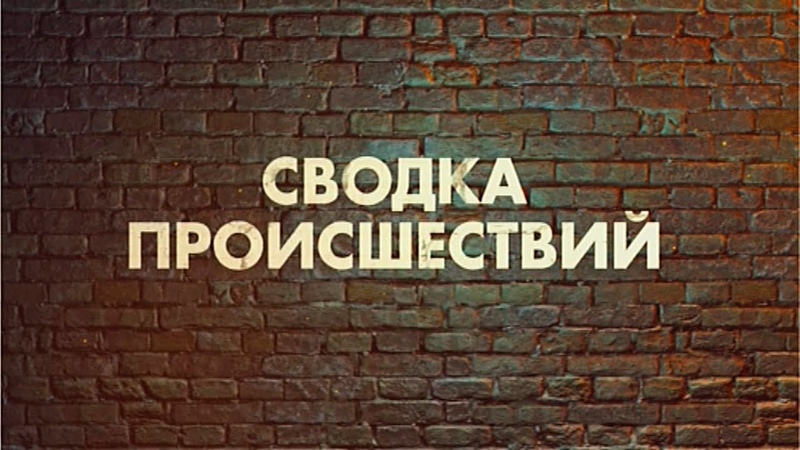 